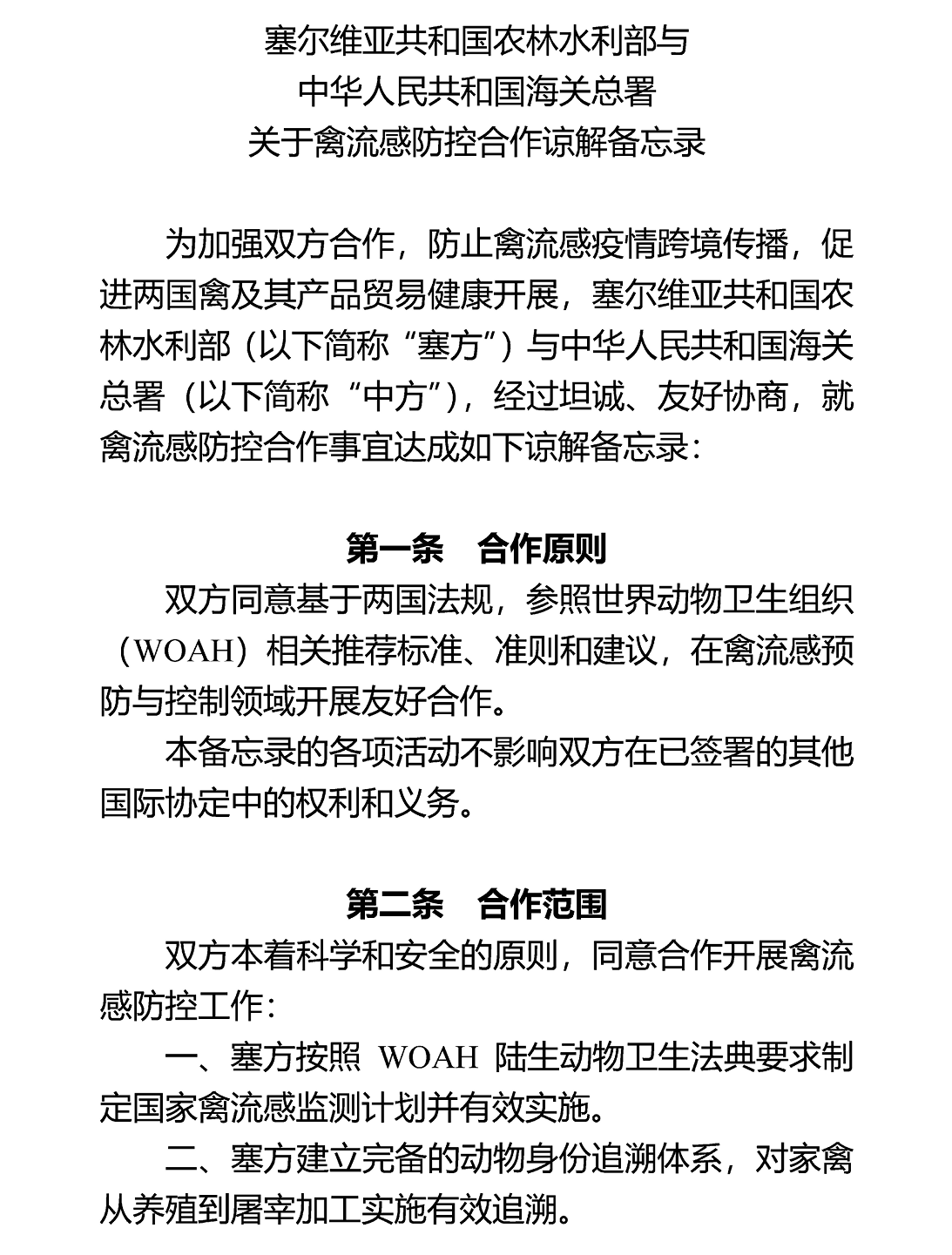 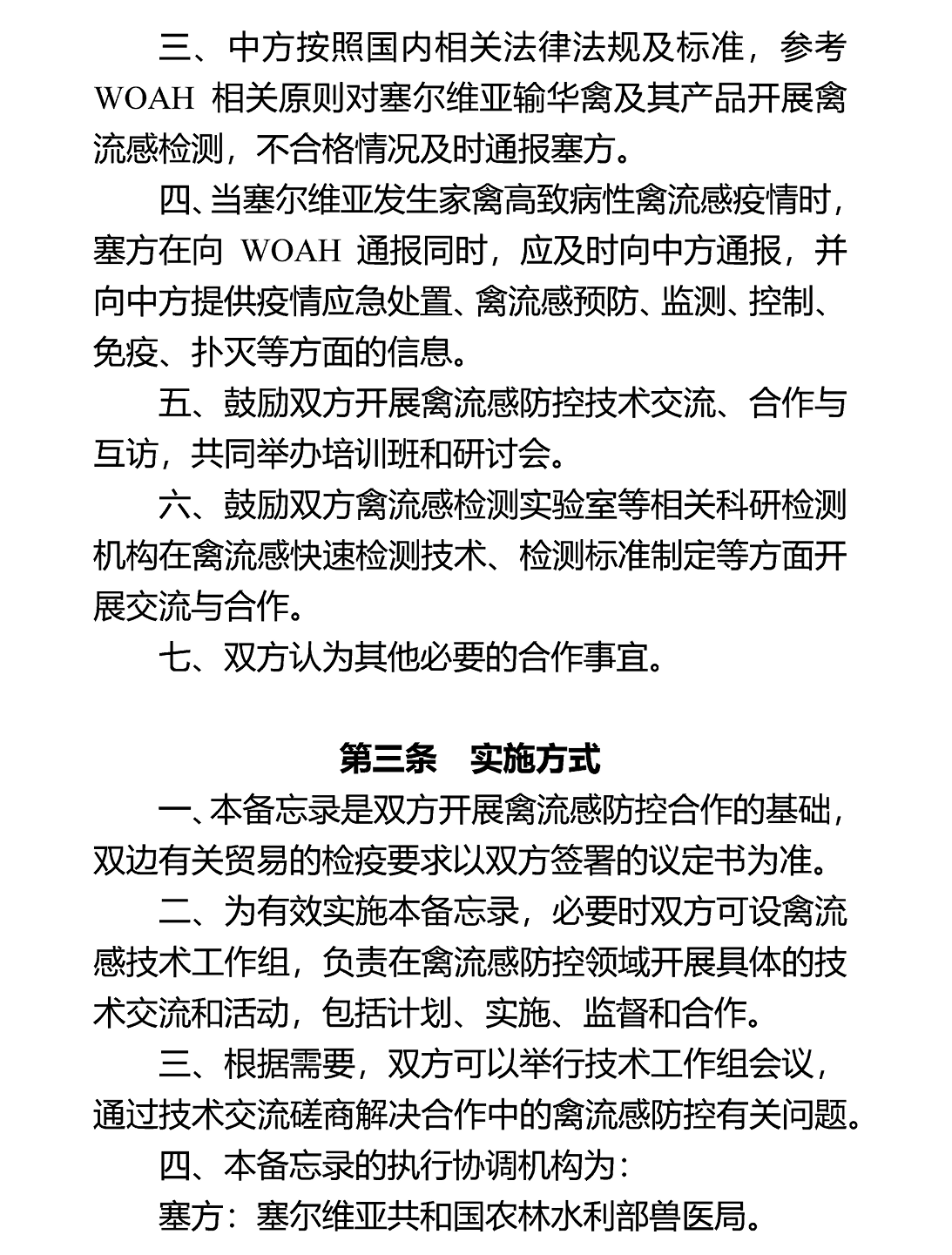 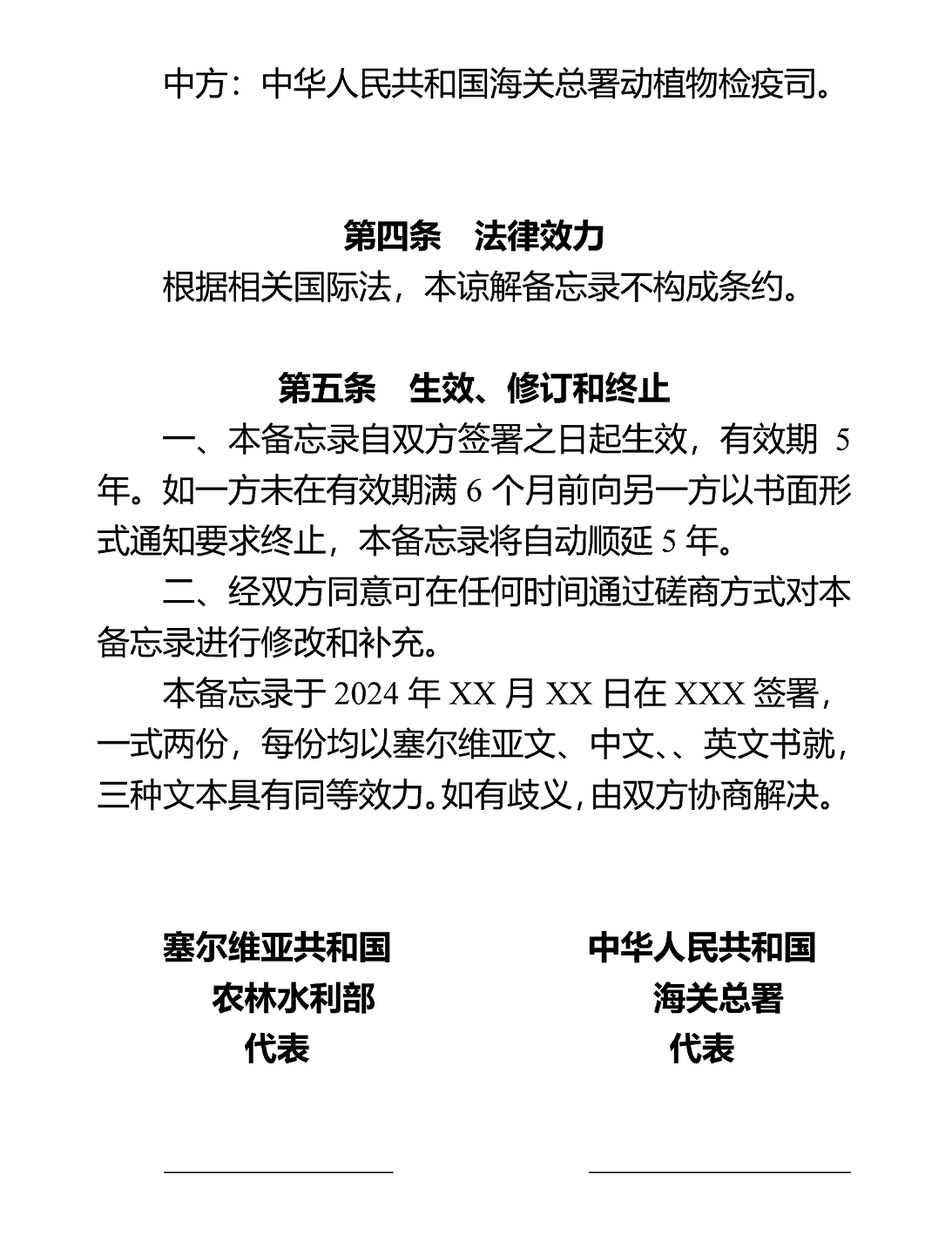 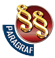 МЕМОРАНДУМО РАЗУМЕВАЊУ ИЗМЕЂУ МИНИСТАРСТВА ПОЉОПРИВРЕДЕ, ШУМАРСТВА И ВОДОПРИВРЕДЕ РЕПУБЛИКЕ СРБИЈЕ И ГЕНЕРАЛНЕ УПРАВЕ ЦАРИНА НАРОДНЕ РЕПУБЛИКЕ КИНЕ О САРАДЊИ У СПРЕЧАВАЊУ И КОНТРОЛИ АВИЈАРНЕ ИНФЛУЕНЦЕ("Сл. гласник РС - Међународни уговори", бр. 3/2024)